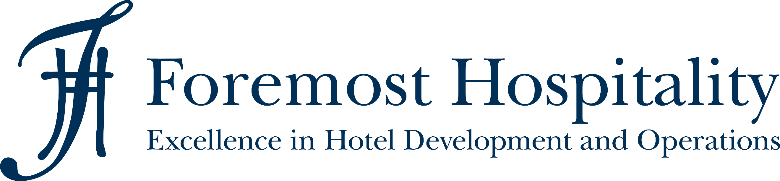 Anlage A*Aus Gründen der leichteren Lesbarkeit wurde für alle genannten Personen und Personengruppen das generische Maskulinum gewählt. Sämtliche Nennungen von Personen oder Personengruppen umfassen jedoch Angehörige aller Geschlechter.  STELLENBESCHREIBUNGStellentitel*HotelStandortBereichFront OfficeBerichtet anFront Office Manager, Assistant Hotel Manager, Hotel ManagerZusammenarbeit internHotel Management, Breakfast, Housekeeping, Maintenance, FinanceStellenzielDer Guest Service Manager leitet in seiner Schicht den Empfang und ist erster Ansprechpartner für Gäste, Geschäftspartner, Dienstleister und Mitarbeiter des Hotels. Er sorgt als perfekter Gastgeber für ein positiv-nachhaltiges Erlebnis, das die Marke  lebendig werden lässt. Er sorgt für die Einhaltung der  Standards und wirkt bei der Optimierung der Hotelumsätze mit.Aufgaben / TätigkeitenSchichtleitung am Front OfficeFührung und Organisation des Front Office Teams in Abwesenheit des Front Office ManagersWeitergabe von Informationen an Gäste, Kollegen, Vorgesetzte und Geschäftspartner zur Gewährleistung einer umfassenden, zeit- und zielgerechten KommunikationMitarbeit im operativen TagesgeschäftOrganisation und Umsetzung von Ordnung und Sauberkeit im Front- und Back OfficeIdentifizieren und Umsetzen von Initiativen zur Verbesserung der Umweltfreundlichkeit des HotelbetriebsSicherstellung der Einhaltung von DatenschutzvorgabenGästeserviceCheck in: Begrüßung der neu angekommenen Gäste, Information, RechnungskontrolleCheck out: Verabschiedung der Gäste, korrekte RechnungserstellungBetreuung der Gäste:Hilfestellung bei Wünschen, Reklamationen und AnregungenTouristische Beratung Guest Relation (Kommunikation, „Small Talk“)Karteipflege: fortlaufende Aktualisierung der GästedatenAnnahme, Verkauf und Bearbeitung von Individualreservierungen am Telefon, Online und vor OrtVorbereitung und Betreuung von GruppenbuchungenRegelmäßige Inspektion der Front-Office-Bereiche sowie der allgemeinen GästebereicheVeranlassen geeigneter Maßnahmen zur Beseitigung etwaiger MängelBearbeitung von FundsachenBedienen des Hotel Management Systems Ausschank von Getränken und Betreuung der Gäste an der HotelbarFinanceFühren der Tageskasse (tägliche Abrechnung und Kontrolle)Unterstützung beim optimalen Abverkauf von Hotelzimmern Identifizierung zusätzlicher Verkaufsmöglichkeiten und aktiver Verkauf von Hotelleistungen (Bar, Parkgarage etc.) Verantwortungsvoller Umgang mit Ressourcen (Müllvermeidung, -trennung)Verantwortungsvolle GeschäftsführungEinhalten und Umsetzen der Rezeptions-Standards Einhalten von Ordnung und Sauberkeit im Front- und Back OfficeIdentifizieren und Umsetzen von Initiativen zur Verbesserung der Umweltfreundlichkeit des HotelbetriebsVerantwortungsvoller Umgang mit Ressourcen (Müllvermeidung, -trennung)Einhalten von DatenschutzvorgabenBrand ManagementRepräsentation des UnternehmensUnterstützung des Hotel Managements mit dem Fokus, das Hotel am Markt optimal zu platzieren und weiterzuentwickeln Einhaltung und Umsetzung aller Marken- und ServicestandardsUnterstützung bei der Betreuung der hoteleigenen Social Media Kanäle und ReisebuchungsportaleAbteilungsübergreifende Arbeiten (bei Bedarf)Unterstützung des Frühstücksservices, vor allem bei Buffetvorbereitungen Unterstützung des Housekeeping TeamsKompetenzen / FähigkeitenFachliche KompetenzAusbildung in einem anerkannten Ausbildungsberuf, Hotelausbildung nicht zwingend erforderlichMehrere Jahre Berufserfahrung (2 – 3 Jahre) am Front OfficeGute Deutschkenntnisse auf selbständigem und kompetentem Sprachniveau (Level B2/C1)Gute Englischkenntnisse (mindestens Level B2) Sehr gute Kenntnisse im Umgang mit der Hotelsoftware Gute MS Office-Kenntnisse (Excel, Word, Outlook) Gute AllgemeinbildungLückenlose Kenntnisse über die Prozesse und Strukturen des , die Hotelmarke  sowie der Unternehmensmarke Persönliche KompetenzBelastbarkeit, StressresistenzWille zur WeiterbildungLoyalität, Verschwiegenheit, EhrlichkeitEigenmotivation und SelbständigkeitFlexibilitätGenauigkeit, ZuverlässigkeitGuter sprachlicher AusdruckUnternehmerisches DenkenGast-/ServiceorientierungKritikfähig und lösungsorientiertStrukturierte, effiziente Arbeitsweise Soziale KompetenzSehr gute und sichere Umgangsformen, gepflegtes ÄußeresOffenes, kommunikatives Wesen und Freude am Umgang mit Menschen unterschiedlicher KulturenTeamfähigkeitArbeitsorganisationDie Arbeit des s kann in Voll- und Teilzeit ausgeübt werden. Der Hotelbetrieb ist in einem 24 Stunden-Schichtsystem organisiert (aufgeteilt in Früh-, Spät- und Nachtschicht) an 7 Tagen pro Woche (einschließlich Sonn- und Feiertagen). Der  ist in allen Schichten tätig. ZusatzbestimmungDer Arbeitnehmer erklärt sich bereit, auch in anderen Hotel-Bereichen zu arbeiten, sofern die Umstände dies erfordern.Der Arbeitnehmer nimmt zur Kenntnis, dass es sich in dieser Stellenbeschreibung um keine abschließende Darstellung der Tätigkeit handelt. Die Tätigkeit als  schließt zusätzliche Aufgaben nicht aus, die erforderlich sind, um den Anforderungen des  jederzeit gerecht zu werden.Der Arbeitgeber behält sich das Recht vor, die Stellenbeschreibung jederzeit zu ändern und zu ergänzen. OrtDatumUnterschrift